MUĞLA SITKI KOÇMAN ÜNİVERSİTESİMİMARLIK FAKÜLTESİ MİMARLIK BÖLÜMÜSTAJ BAŞVURU FORMUBu bölüm öğrenci tarafından doldurulacaktır.   EKSİK KISIMLARIN OLMASI DURUMUNDA BAŞVURU DEĞERLENDİRMEYE ALINMAYACAKTIR.Bu bölüm stajı denetleyecek yetkili tarafından doldurulacak ve imzalanacaktır.Bu bölüm firma / kuruluş yetkilisi tarafından doldurularak imzalanıp kaşelenecektir.Bu bölüm Staj Komisyonu tarafından doldurulacaktır.MUĞLA SITKI KOÇMAN ÜNİVERSİTESİMİMARLIK FAKÜLTESİ MİMARLIK BÖLÜMÜSTAJ BAŞVURU FORMUÇALIŞMA TAKVİMİAşağıda yer alan takvimde staj kapsamında çalışılacak her bir iş günü yuvarlak içine alınarak işaretlenmeli ve staj yetkilisi tarafından imza ve kaşe ile onaylanmalıdır. Pazar günleri ile resmî tatil günleri staj iş günü olarak sayılmamaktadır. Bu gözetilerek 30 (otuz) iş günü sürekliliğinin sağlanması gerekmektedir.2024 Yaz Dönemi Staj Takvimi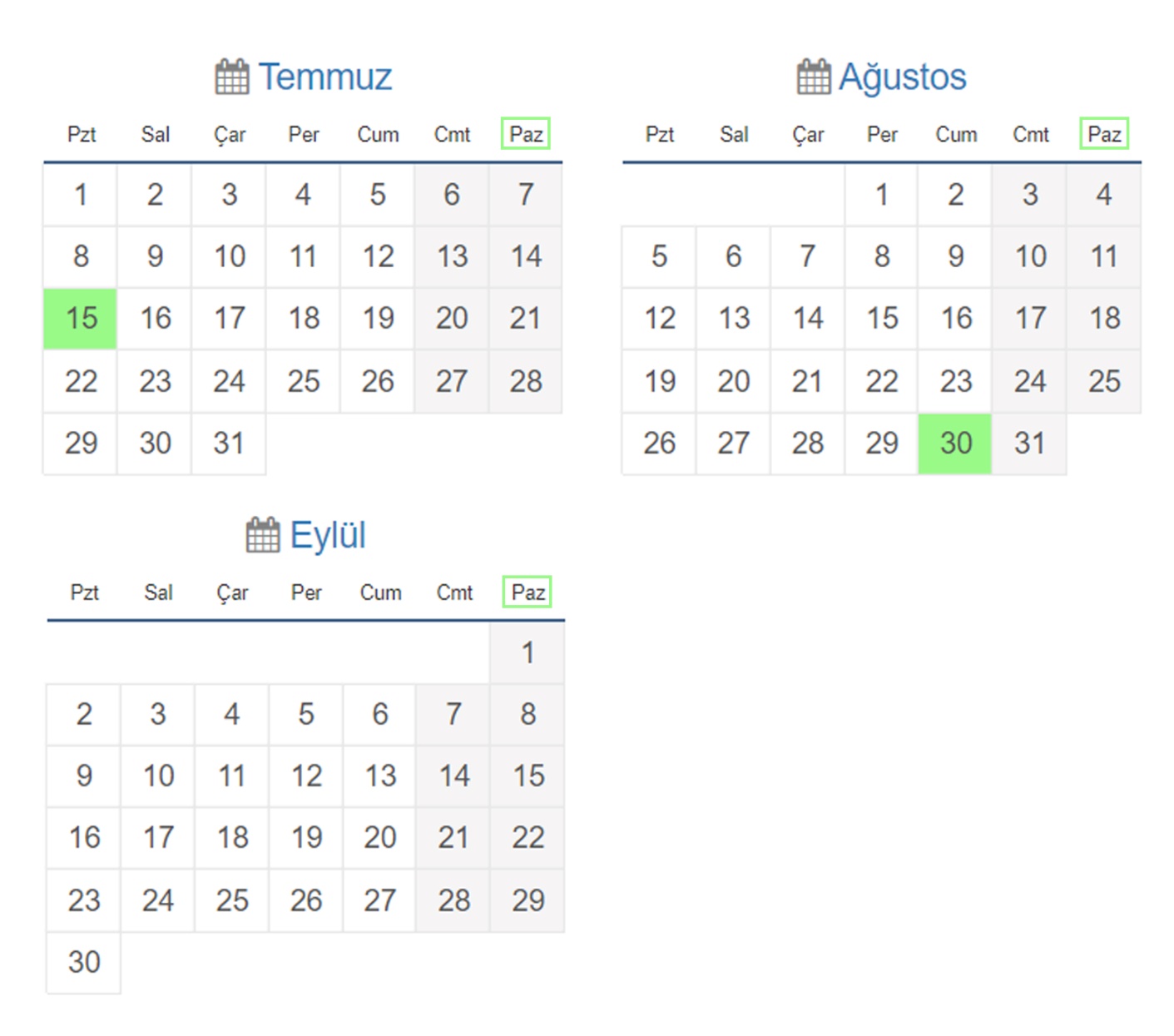 STAJ YETKİLİSİİMZA ve KAŞEMimarlık Bölümü                                                                                     Muğla, Tarih: …/…./….  Staj Komisyonu Başkanlığına,Stajımı aşağıda ayrıntılı olarak belirtilen kuruluşta yapmak istiyorum.Gerekli işlemlerin yapılmasını rica ederim. Saygılarımla,Öğrenci Adı Soyadı : ...………………………………………………….Sınıfı           : .……………………  Okul No: ……………………………Adres          : ………………………………………………………………. Telefon       :  ...……………………………………………………………. İmza            : ………………………………………………………………. Adı-Soyadı, Ünvanı : ……………………………………………………………………………………………Görevi                      : …………………………  Mesleği :  …...………………………………………………Bitirdiği Okul ve Tarihi :  ….……………………………………………………………………………………Bağlı Bulunduğu Meslek Odası Sicil No : ..…………………………………………………………………Öğrencinin Çalışma Alanı :         BÜRO                ŞANTİYE            Staj konusunun açıklaması : …..………………………………………………………………………………Stajın Başlangıç Tarihi        :  .......................         Stajın Bitiş Tarihi: .......................                                  Stajı Denetleyecek Yetkilinin İmzası : ……………………Yukarıda kimliği yazılı mimarlık bölümü öğrencisi ……………………………………………….......’ın yukarıda imzası bulunan yetkilinin denetimi altında kuruluşumuzda ……… iş günü staj yapmasını kabul ediyorum.            Firmanın/Kuruluşun / Kişinin Adı :  ………………………...                        Adresi :  ………………………………………………………….           Vergi ve Hesap No :  …………………………………………..           Telefon:  …………………………………………………………Firma/Kuruluş Yetkilisinin Adı Soyadı: …………………… Firma/KuruluşYetkilisinin İmzası ve Kaşe: ……………….Staj yeri :         BÜRO         Staj için:           UYGUNDUR                Komisyon Üyesi:                         ŞANTİYE                               UYGUN DEĞİLDİR     TARİH                   İMZA               